CARNET DE BORDActivité physique QuotidienneNom :					Prénom :				Classe : Afin de conserver une activité physique indispensable au bien être de chacun et à une reprise sereine des cours d’EPS lors de la réouverture de l’établissement, nous vous conseillons d’essayer de maintenir 60 minutes d’activité physique par jour (conformément aux recommandations).Cette activité peut prendre diverses formes tout en respectant les directives nationales de sécurité: marche, footing à allure raisonnée, jeux, parcours de santé dans le jardin, exercices d’entretien, etc… mais  doit toujours s’effectuer sous la responsabilité d’un adulte et respecter les recommandations de sécurité et le principe de bien être.Afin de garder une trace de cette activité et d’échanger avec vos enseignants, il vous est demandé de remplir le carnet de bord suivant.Comme vous pouvez le constater sur l’exemple ci-dessus, l’activité physique peut  être  fractionnée. Le ressenti à noter est le ressenti global sur la totalité des activités.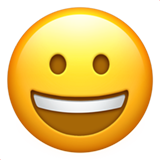 Ce carnet de bord est à renvoyer à votre professeur d’EPS au format numérique (.pdf si possible) pour le lundi 30 mars via Pronote.(voir notice carnet de bord jointe)Comment juger de l’intensité?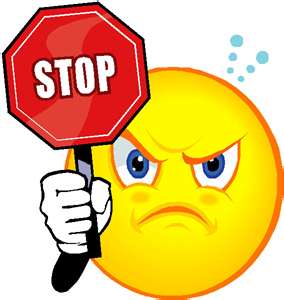 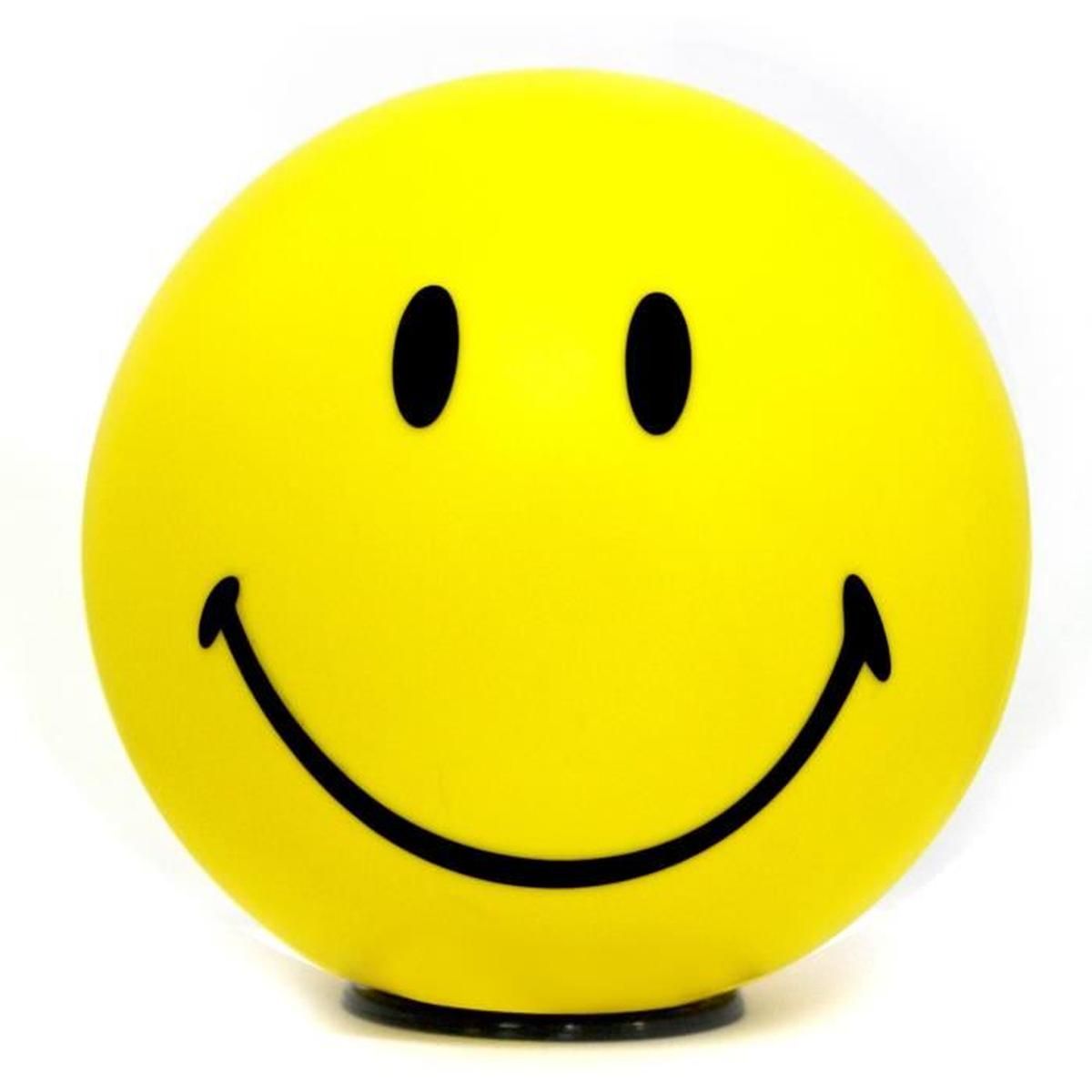 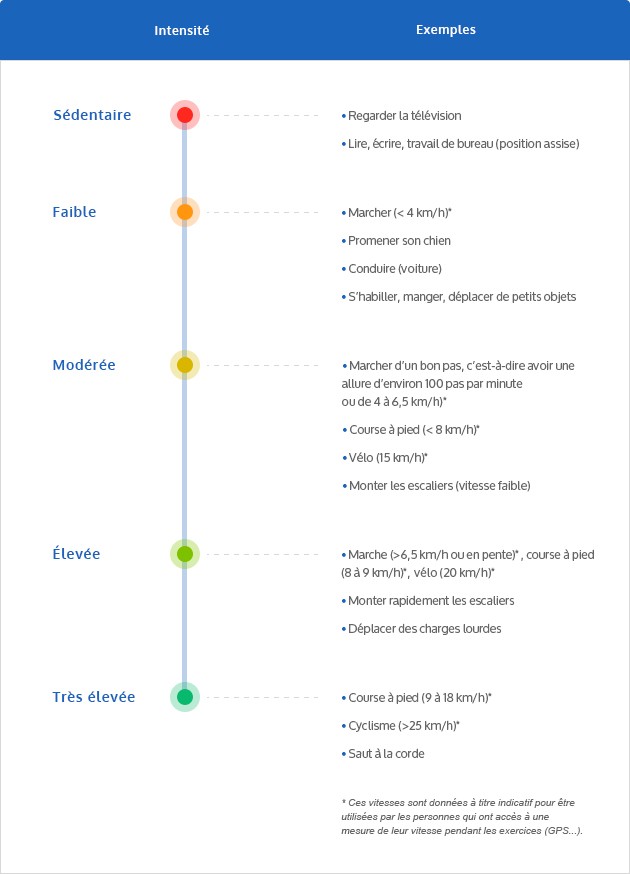 Semaine du 23 mars au 29 marsSemaine du 23 mars au 29 marsSemaine du 23 mars au 29 marsSemaine du 23 mars au 29 marsSemaine du 23 mars au 29 marsSemaine du 23 mars au 29 marsSemaine du 23 mars au 29 marsJourTypes d’activitésDurée de l’activitéIntensitéRessenti globalRessenti globalRessenti globalLundi😀😐☹Mardi😀😐☹Mercredi😀😐☹Jeudi😀😐☹Vendredi😀😐☹Samedi😀😐☹Dimanche😀😐☹ExempleMarche Vélo élliptiqueAspirateur (rangement)Exercices d’entretien15 minutes15 minutes 10minutes15 minutesModérée Modérée FaibleModérée😀😐☹